SNELLEN GÖZ TARAMASIÇalışmamız anasınıfı ve birinci sınıf öğrencilerimizle, okulumuza yeni gelen öğrencilerimiz kapsıyor. Snellen Kartları kullanılarak, uzağı net görmekte zorlanan çocukları fark edip, ailelerine haber vererek, ailesi tarafından göz doktoruna götürülmeleri ve gerekli müdahalenin yapılmasını amaçlamaktayız.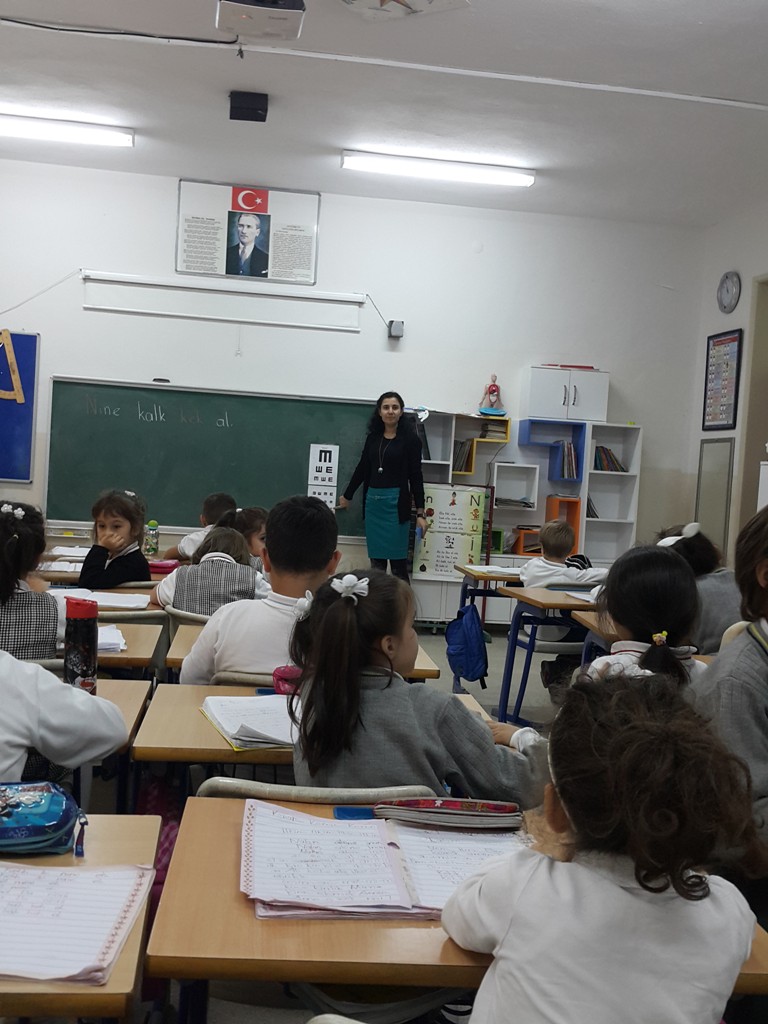 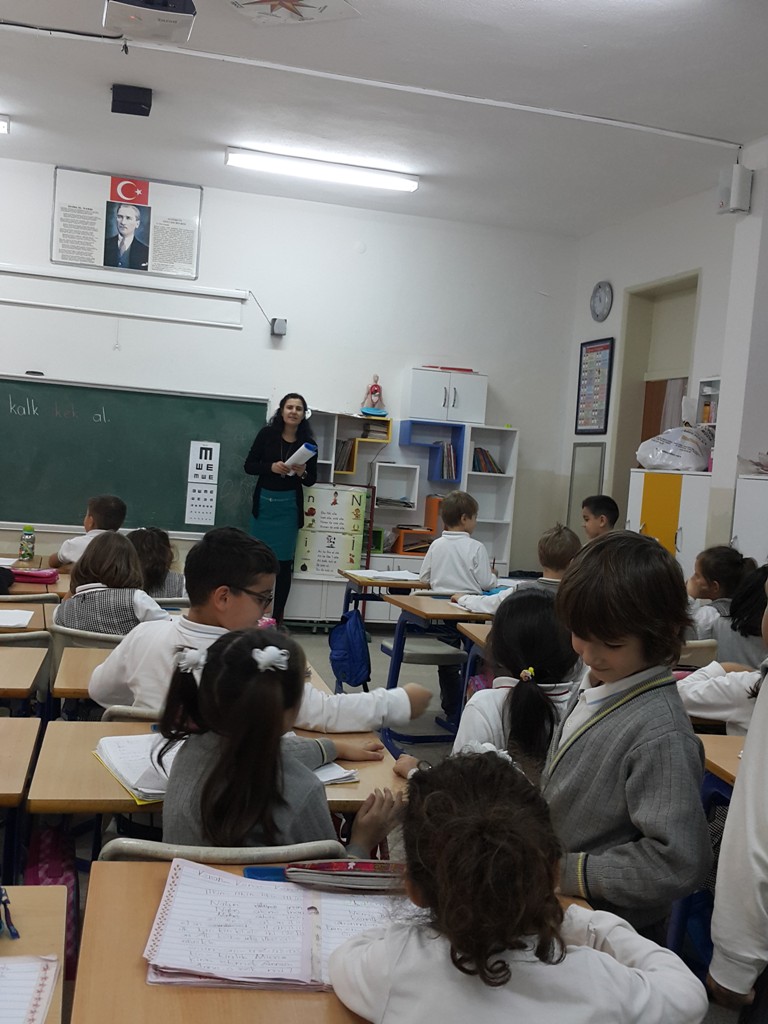 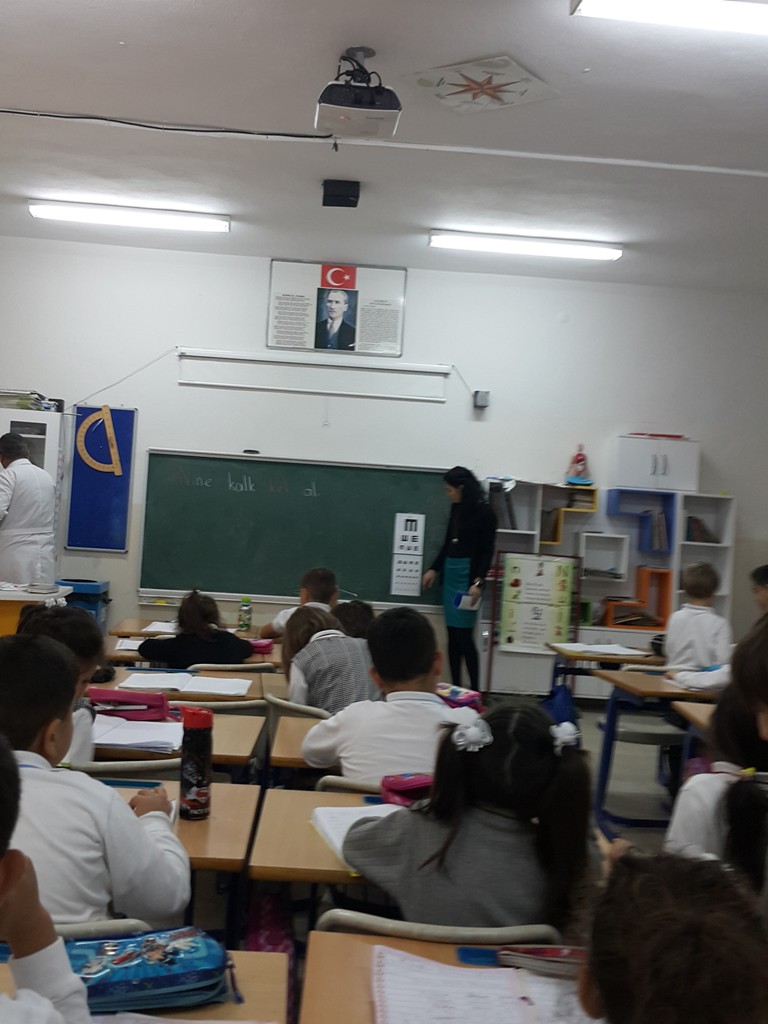 